EASTBIO Thematic Training 2018-2019First Industrial Biotechnology and Bioscience (IBB) meetingSt Andrews, 4 December 2018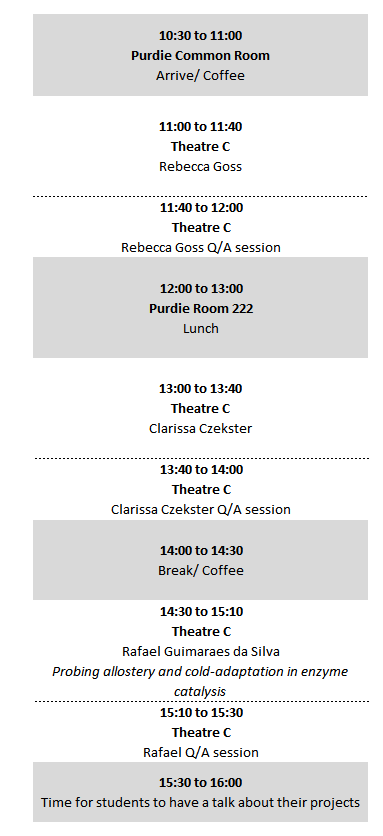 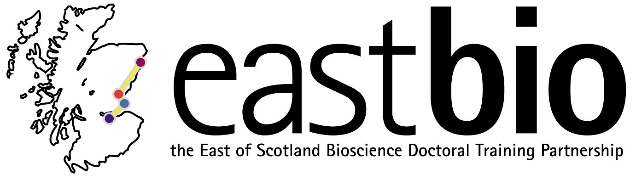 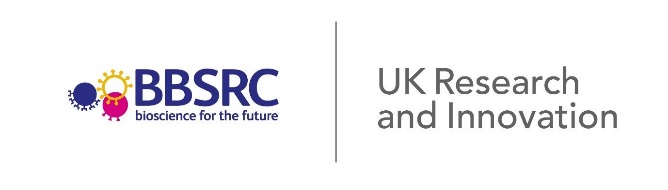 